Сагиева Нуржамал Ермековна,учитель русского языка и литературы,средняя школа № 37, г. АктобеЧем пахнут ремёслакласс 5  Я2                                                               класс 5  Я2                                                               класс 5  Я2                                                               Цели обучения:Цели обучения:Цели обучения:5.1.4.1- определять основную мысль текста на основе вопросов;5.1.4.1- определять основную мысль текста на основе вопросов;5.1.4.1- определять основную мысль текста на основе вопросов;5.2.4.1- создавать высказывание (описание, повествование) на основе рисунков.5.2.4.1- создавать высказывание (описание, повествование) на основе рисунков.5.2.4.1- создавать высказывание (описание, повествование) на основе рисунков.5.3.3.1- формулировать вопросы по содержанию текста и отвечать на них;5.3.3.1- формулировать вопросы по содержанию текста и отвечать на них;5.3.3.1- формулировать вопросы по содержанию текста и отвечать на них;Предполагаемый результатВсе учащиеся смогут:Все учащиеся смогут:Предполагаемый результатпонимают содержание художественного текста;правильно употреблять существительные с прилагательными;передавать события, соблюдая последовательность; использовать существительные, правильно согласовывая их по роду, числу и падежусоздать тематическую группу слов по теме «Профессия» рассказать о первых , о современных профессиях,о профессиях любимых героевпонимают содержание художественного текста;правильно употреблять существительные с прилагательными;передавать события, соблюдая последовательность; использовать существительные, правильно согласовывая их по роду, числу и падежусоздать тематическую группу слов по теме «Профессия» рассказать о первых , о современных профессиях,о профессиях любимых героевПредполагаемый результатБольшинство учащихся смогут:Большинство учащихся смогут:Предполагаемый результатопределять тему, сформулировать основную мысль текста;согласовывать имена прилагательные с именами существительными в единственном числе;составлять предложения, используя предложенные  слова;высказывать простые оценочные суждения;образовывать падежные формы существительных; – различать постоянные и непостоянные признаки существительныхправильно писать о – е после шипящих и ц в окончаниях существительныхопределять тему, сформулировать основную мысль текста;согласовывать имена прилагательные с именами существительными в единственном числе;составлять предложения, используя предложенные  слова;высказывать простые оценочные суждения;образовывать падежные формы существительных; – различать постоянные и непостоянные признаки существительныхправильно писать о – е после шипящих и ц в окончаниях существительныхПредполагаемый результатНекоторые учащиеся смогут:составлять презентационный материал по теме;представлять информацию в виде рисунков;Некоторые учащиеся смогут:составлять презентационный материал по теме;представлять информацию в виде рисунков;Языковая цель Полиязычие: ремесло– профессия, занятиесдоба – сладкая выпечкастружка – кусочки дерева, срезанные ножоммускатный орех – специя, применяемая в кулинариилодырь – лентяйОсновные термины и словосочетанияФонендоскоп, профессииПолиязычие: ремесло– профессия, занятиесдоба – сладкая выпечкастружка – кусочки дерева, срезанные ножоммускатный орех – специя, применяемая в кулинариилодырь – лентяйОсновные термины и словосочетанияФонендоскоп, профессииЦель урока:Учить распознавать самостоятельные и служебные части речиУчить распознавать самостоятельные и служебные части речиПривитие ценностей воспитание уважения к разным профессиямвоспитание уважения к разным профессиямМежпредметные  связиВзаимосвязь с предметами: русская литература, казахский язык, английский язык Взаимосвязь с предметами: русская литература, казахский язык, английский язык Навыки использования ИКТИспользование интерактивной доскиИспользование интерактивной доскиЭтапы урокаЗапланированная деятельность на урокеРесурсыНачало урокаI. Организационный момент.Приветствие “Здравствуйте!” Учащиеся поочередно касаются одноименных пальцев рук своего соседа, начиная с больших пальцев и говорят:желаю (соприкасаются большими пальцами);успеха (указательными);большого (средними);во всём (безымянными);и везде (мизинцами);Здравствуйте! (прикосновение всей ладонью)Учитель приветствует учащихся на трех языках: казахском, русском, английском.- Кто создал все, что нас окружает: дома, машины, одежду? - Сегодня мы продолжим читать стихотворения о профессиях людей. - Что такое профессия и специальность? Профессия – это труд, которому человек посвящает всю свою жизнь. Специальность – вид занятия в рамках одной профессии.- Людям каких профессий необходимо трудиться? - А вам, детям нужно трудиться? - А какой ваш сейчас главный труд? -А что такое ремесло?-Какой синоним можно подобрать к слову «ремесло?»Ремёсла пахнут или нет?-Сейчас, мы узнаем об этом, проверив домашнее задание.Проверка домашнего задания.II. Актуализация знаний. К.Просмотр видео(мультфильм). Выписать в тетрадь профессий людей.Стратегия «Карта истории»Пекарь, столяр, маляр, стекольщик, шофёр, рабочий, кондитер, доктор, крестьянин, рыбак, бездельник.Рассмотрите рисунки. Что на них изображено? Определите, люди каких профессий пользуются этими предметами. (Деятельность учащихся) Прогнозирование учащимися темы урока.Учебник. Часть 1Стих наизусть«Все  профессии нужны,все профессии важны» мульфильм-песенкаСередина урока III. Изучение нового материала. (К) Упр. Учимся применять правилоОдушевлённые имена существительные служат названиями людей, животных и отвечают на вопрос к т о ?Неодушевлённые имена существительные служат названиями неживых предметов, а также предметов растительного мира и отвечают на вопрос что?IV.Закрепление изученного материала. Выполнение тренировочных упражнений.(К) упр  По ключевым словам текста определите, о чём в нём может пойти речь: булочная, столярная, стружка, маляр, стекольщик, замазка, шофёр,бензин, доктор, лекарство, море, рыбак, безделье, лодырь. Физминутка.  Игра «Назови профессию!»Профессий всех не сосчитать! А вы какие можете назвать?  Поезд водит …(машинист). Пашет в поле …(тракторист). В школе учит нас …(учитель). Строит здания …(строитель). Красит стены нам …(маляр). Задание 3. И. Разноуровневые задания.А. Выбрать одну профессию по тексту и подобрать к нему синонимы, антонимы, омонимыВ. Пересказать текст от лица бездельника или труженика, употребляя в своей речи синонимы, антонимы, омонимы.С. Составить устный рассказ на тему «Чем важна  работа ваших родителей»?Лингвистическая игра   Игра «Я начну, а ты продолжи...»И швец, и жнец, и на дуде игрец.Верно ли было ваше предположение о его содержании? Работа над развитием связной речи Кем бы вы хотели стать в будущем?Учебник. Часть 1.Конец урокаАнализ, оценка и интерпретация полученной информацииПрием «Верные и неверные утверждения» выявляет уровень усвоения полученной информации на данном уроке. Имя существительное – самостоятельная часть речи, которая обозначает признак предмета.2) Имена существительные бывают собственные и нарицательные, одушевлённые и неодушевлённые.3) Маляр, стекольщик, рыбак –неодушевлённые существительные.4) Тесто, доска, лекарство –неодушевлённые существительные.5) Караганды, Арман, Алатау –имена собственные.6) Доброта, дружба, дерево, друг –имена собственные.Составьте синквейн к слову дело.Рефлексия. Стратегия. "Настроение на рисунках".Ф Учитель предлагает оценить свою работу по схеме:Для самостоятельного изучения предлагается «УС». Запишите на родномязыке несколько пословиц о труде и объясните их смысл.2. Д/з подготовить презентацию о своей будущей профессииУчебник. Часть 1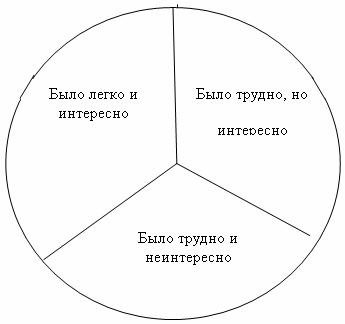 Дифференциация Каким образом Вы планируете оказать больше поддержки? Какие задачи Вы планируете поставить перед более способными учащимися?Оценивание  Как Вы планируете проверить уровень усвоения материала учащимися? Используйте данный раздел для записи методов, которые Вы будете применять для оценивания того, чему учащиеся научились во время урока.Здоровье и соблюдение техники безопасности

Здоровьесберегающие технологии.Используемые физминутки и активные виды деятельности.Детям можно предложить тексты для чтения разного уровня сложности. Детям, допускающим отклонения от каллиграфических норм, можно предложить дополнительный рабочий лист.Детям, которые работают в высоком темпе, можно предложить дополнительные задания. Учитель анализирует листы рефлексии. После урока можно поговорить с некоторыми учениками и услышать «Голос ученика». Вопросы:- Как ты себя чувствовал на уроке?- Все ли слова понятны на русском языке?- Что нужно сделать мне, чтобы ты чувствовал себя уверенно на уроке?-Чью поддержку ты чувствовал на уроке?Физкультурная минутка.Тихо все, ребята, встали,Руки дружно все подняли,Развели их в стороны,Посмотрели, ровно ли,Опустили разом вниз,Тихо, тихо все садись.